采购清单备注：  1.总价为包干价，包括展板材料、制作、包装、运输、装卸、安装以及每块展板内容文字图片编辑排版、印制等所有费用。2.展板具体数量按照展板实际安装数量核定，且展板单价按照中标单价计。3.开标时提供样品供比选，提供的样品烤漆边条为黑色和银灰色两种。4.展板安装上墙可按照制作进度分批进行。序号项目尺寸（mm）技术参数数量款式1科教城校区测试楼走廊磁吸式展板900×12001.框架侧面厚度：14~16mm。2.边框材质：1mm全铝合金型材切割，圆角。3.底板：8~10mm高密度雪弗板。4.面板：1mm透明PVC，面板四周13-15mm烤漆边条，内嵌磁条。5.内页：易拉宝专用纸高清喷绘，覆亚膜。 6.展板安装：墙面打孔，螺丝固定，不能用双面胶等粘贴固定。 350套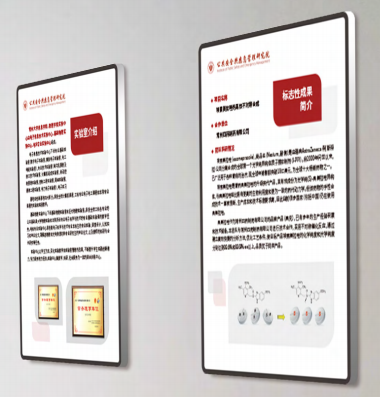 